Western Australia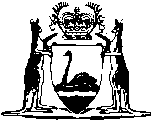 Biosecurity and Agriculture Management Rates and Charges Act 2007Compare between:[12 Oct 2007, 00-a0-04] and [22 May 2010, 00-b0-06]Western AustraliaBiosecurity and Agriculture Management Rates and Charges Act 2007An Act to impose taxes for the purposes of the Biosecurity and Agriculture Management Act 2007.1.	Short title		This is the Biosecurity and Agriculture Management Rates and Charges Act 2007. 2.	Commencement		This Act comes into operation on the day on which the Biosecurity and Agriculture Management Act 2007 comes into operation.3.	Relationship with other Acts		Both of the following Acts must be read with this Act as if they formed a single Act — 	(a)	the Biosecurity and Agriculture Management Act 2007;	(b)	the Taxation Administration Act 2003.4.	Rates – imposition of tax		To the extent that rates referred to in the Biosecurity and Agriculture Management Act 2007 Part 6 Division 1 are a tax, this Act imposes the rates.5.	Fees and charges — imposition of tax 		To the extent that a fee or charge referred to in the Biosecurity and Agriculture Management Act 2007 is a tax, this Act imposes the fee or charge.